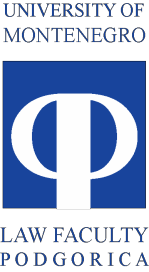 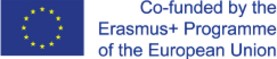 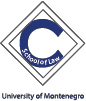 Report on NEO monitoring visit of CABUFAL. Law FacultyNOVEMBER 2017 -The meeting was attended by:Vanja Drljević, NEO, Ranko Lazović, NEO, Prof. dr Aneta Spaić, project coordinator, Prof. dr Vladimir Savković, Doc.dr Bojana Lakicevic Djuranović, Dr Nikola Dožić, Dr Velibor Korać, members of the project team, Prof. dr Ljiljana Jokić, vice dean for development – Faculty of Law UoM , Prof. dr Gordana Paović Jeknić, member of the Manegment board CABUFAL, Daliborka Vuksanović, representative of the Judicial Council, Branislav Popović, representative of the Centre for Training in Judiciary and State Prosecution Service.During the meeting, prof. dr Aneta Spaić, project coordinator, presented the results achieved during the first year of the project. Representatives of the National Erasmus +Office pointed out the purpose of the visit, which is primarily preventive one, in view of the upcoming activities, in reporting to the European Commission, and also to provide advices that can influence the successful evaluation of the project itself.Representatives of the National Erasmus + Office in the discussion with the representatives of the Law Faculty formulated the following conclusions:That project activities are taking place by the planned dynamics;That the problems arising in the realization of some study visits are expected and justified, as the NEO office and program manager EACEA is immediately acquainted with;That one study visit during 2018 will have a larger number of representatives than planned, given that some study visits were attended by a small number of representatives of the Faculty of Law in 2017;That technical and financial support, by the Universities, to international projects was expected and required in the latest EC report. This statement was reinforced by the advances of the Faculty of Mechanical Engineering, which financed an additional number of representatives in study visits and examples of additional funding for an existing number of representatives in cases where the appropriated funds are insufficient to realize these visits in view of the limited resources allocated by the project budget;That the procurement of equipment foreseen by the project during the first year has been realized, which is the basic condition for realization in Erasmus + projects;That the dissemination of project activities is at an enviable level, and it is especially praiseworthy that all documents related to project activities are publicly available on the web site of the project http://www.cabufal.ac.me/;That it is necessary, at project website, to pay special attention to the fact that this is a project with the basic idea of developing the Curriculum of the Law Faculty since the project was approved under the KA2 Erasmus + campaign;That the activities that will enable the submission of proposals for changing the curriculum of the basic studies of the Faculty of Law before the enrollment of the generation of students 2019/2020 of the study year are realized, and that change will not require the re-accreditation of the curriculum of the basic studies;The meeting was concluded at 2 pm, after which representatives of the National Erasmus + Office visited the premises of the Faculty of Law and got acquainted with the use of the equipment that was purchased from the project funds.